ERCİYES ÜNİVERSİTESİ MÜHENDİSLİK FAKÜLTESİ           İNŞAAT MÜHENDİSLİĞİ BÖLÜMÜUYGULAMA DERSLERİ İLE İLGİLİ İLKELERYASAL DAYANAKBu ilkeler, Erciyes Üniversitesi Mühendislik Fakültesi Eğitim-Öğretim ve Sınav Yönergesinin 17. maddesi c fıkrasına dayanılarak hazırlanmıştır.AMAÇ VE KAPSAMBu ilkeler; Uygulama derslerinin dağılım şekli ile uygulama derslerinin yürütülmesi, hazırlanması ve değerlendirilmesi ile ilgili konuları kapsar.TANIMİnşaat Mühendisliği Bölümü’nde dönem boyunca yapılan çalışmalarının raporlanması öngörülen uygulama dersleri Bitirme Ödevi ve Tasarım Uygulama dersleridir. Uygulamalı dersler bir öğretim üyesi/görevlisi danışmanlığında yürütülen uygulamalı ve/veya teorik çalışmalardan oluşur.KONULARIN BELİRLENMESİ ve DANIŞMANLARIN ATANMASITasarım Uygulama: Tasarım Uygulama dersi için ders kayıt yenileme haftasında öğrencilerden danışman tercihleri alınır.Bölüm Başkanlıkları, Uygulama Dersleri Ödevlerinin Öğretim Üyeleri/Görevlileri arasında dengeli dağılmasını sağlar.Dağılım sonrasında öğrencinin Danışmanı bölüm web sitesinde ilan edilir. Danışmanların öğrenci listeleri kendilerine bölüm tarafından tebliğ edilir.Danışman ataması yapılan öğrenci çok disiplinli olarak çalışabileceği konuyu danışmanı ile bir araya gelerek belirler.Tasarım Uygulama dersi, danışman gözetiminde yürütülür. Öğrenciler, Tasarım Uygulama Dersi kapsamında yaptıkları uygulama çalışmalarını, danışmanın belirleyeceği haftalık görüşme saatlerinde düzenli olarak kontrol ettirmekle yükümlüdür.Tasarım Uygulama Dersi Ödevi, Bölüm Başkanlığı tarafından duyurulan tarihlerde öğrenci tarafından EK’te belirtilen yazım kurallarına uygun olarak hazırlanıp ciltlenmiş bir adet ödev çıktısı almak durumundadır. Teslim aşamasında ödevin PDF hali dijital ortamda aşağıda verilen link aracılığıyla bölüm başkanlığına iletilmelidir.https://bit.ly/tasarımuygB. Bitirme ÖdeviBitirme Ödevi için ders kayıt yenileme haftasında öğrencilerden danışman tercihleri alınır.Bölüm Başkanlıkları, Bitirme Ödevlerinin Öğretim Üyeleri/Görevlileri arasında dengeli dağılmasını sağlar.Dağılım sonrasında öğrencinin Danışmanı bölüm web sitesinde ilan edilir. Danışmanların öğrenci listeleri kendilerine bölüm tarafından tebliğ edilir.Danışman ataması yapılan öğrenci çok disiplinli olarak çalışabileceği konuyu danışmanı ile bir araya gelerek belirler.Bitirme Ödevi, danışman gözetiminde yürütülür. Öğrenciler, Bitirme Ödevi kapsamında yaptıkları uygulama çalışmalarını, danışmanın belirleyeceği haftalık görüşme saatlerinde düzenli olarak kontrol ettirmekle yükümlüdür.Bitirme Ödevi, Bölüm Başkanlığı tarafından duyurulan tarihlerde öğrenci tarafından EK’te belirtilen yazım kurallarına uygun olarak hazırlanıp ciltlenmiş iki adet ödev çıktısı almak durumundadır. Teslim aşamasında ödevin PDF hali dijital ortamda aşağıda verilen link aracılığıyla bölüm başkanlığına iletilmelidir.https://bit.ly/bitirmeteslimiBitirme Ödevleri öğrenci tarafından Bölüm Başkanlıklarınca belirlenen ve içinde danışmanın da bulunduğu en az üç öğretim elemanından oluşan jüri karşısında sözlü olarak sunulur. Danışman bu sunumu da dikkate alarak yarıyıl sonu sınav puanını belirler.EKERCİYES ÜNİVERSİTESİ MÜHENDİSLİK FAKÜLTESİ                  İNŞAAT MÜHENDİSLİĞİ BÖLÜMÜUYGULAMA DERSLERİ İLE İLGİLİ İLKELERUYGULAMA ÖDEVİNİN BİÇİMİNE İLİŞKİN KURALLARUygulama Dersi Ödevinin biçim yönünden düzenlenmesine ilişkin bilgileri okuyucuya ilk bakışta sunmayı amaçlayan bu kısım, aşağıdaki sırada düzenlenir:Dış KapakUygulama Dersi Ödevlerinin kapağında sırasıyla fakülte adı, ödev adı, ödevi hazırlayan, ödev danışmanı, ödevin yapıldığı bölüm, tarihi ve ili yer alır. Ancak kapak düzenlenirken “Ödevin Adı” ile “Bölümü” ifadeleri ayrıca yazılmaz. Ödevin adının tamamı büyük harflerle Times New Roman yazı karakteri ile yazılır.  Kapak ile ilgili bilgiler, Şekil 1’deki gibi düzenlenir.İç KapakBu sayfa dış kapak kompozisyonunda düzenlenerek dış kapaktan hemen sonra konulur. Bu sayfadaki yazılar Times New Roman yazı karakteri ile Fakülte ve Bölüm 14, diğer kısımlar 16 punto ile yazılır (Şekil 1).Kabul ve Onay SayfasıUygulama Dersi Ödevi sınavı jürisinin ve ilgili Bölüm Başkanlığının, Ödevin kabul ve onayını gösteren sayfadır.Önsöz veya TeşekkürUygulama Dersi Ödevinin yürütülmesi ve ödevin düzenlenmesi sırasında yardımı görülen, katkısı bulunan kişiler ve kuruluşlara teşekkür amacı ile düzenlenen sayfadır.ÖzetUygulama Ödevinin konusunu, amacını, uygulanan yöntemleri ve elde edilen sonuçları açık ve net olarak anlatan en fazla bir sayfalık bir metni içerir. Uygulama Dersi Ödevinin adı, özet başlığı olarak verilir, kaynak gösterilmez. Özetin sonunda en az üç, en fazla beş anahtar sözcük verilir. Özet bölümünü, Times New Roman yazı stili, 12 punto karakter büyüklüğü, 1.5 satır aralığı ve iki yana yaslı (justified) biçiminde oluşturunuz.İngilizce ÖzetTürkçe özetin İngilizce çevrisinden oluşan metindir. Uygulama Dersi Ödevinin İngilizce adı, özet başlığı olarak verilir.İçindekilerUygulama Dersi Ödevi metninin bölüm ve alt bölümleri, metin içerisindeki düzenlendikleri sırada alt alta yazılarak ve karşılarına bulundukları sayfa numaraları konularak hazırlanır. Bu sayfanın düzenlenmesinde rakamlarla numaralandırma sistemi kullanılır.Kısaltmalar ve SimgelerUygulama Dersi Ödevinde geçen kısaltma ve simgelerin açıklamasını içerir.Tablolar ListesiUygulama Dersi Ödevinde yer alan tabloların numara, üst yazı ve sayfa numaralarını belirten bir listedir. Şekiller ListesiUygulama Dersi Ödevinde yer alan şekillerin numara, alt yazı ve sayfa numaralarını belirten bir listedir. Kağıt ÖzellikleriUygulama Dersi Ödevleri, en az 80 en çok 100 g/m2’lik ve kaliteli beyaz kağıda yazılmalıdır. Kullanılacak kağıt A4 formunda olup, ödev ciltlendikten sonra 20.0 x 28.5 cm boyutlarından daha küçük olmamalıdır.Yazı ÖzellikleriUygulama Dersi Ödevleri, bilgisayar ile yazılır. Bilgisayar ile yazdırmada en az 24 iğneli (yeni şeritli), püskürtmeli veya lazer yazıcı kullanılmalıdır. Yazı, kağıdın yalnız bir yüzüne yazılır. Uygulama Ödevi metninde kullanılacak harf büyüklüğü 12 punto Times New Roman olmalıdır. Metin 1.5 satır aralıkla, şekil altı ve tabloların açıklamaları 1 satır aralıkla yazılmalıdır. Ana başlıklar, bölüm başlıkları ve alt başlıklar ile başlığı izleyen ilk paragrafı arasında 1 satır boşluk, başlıklarla bir önceki paragraf metni arasında 1.5 satır boşluk, paragraflar arasında ise 1 satır boşluk bırakılmalıdır. Her noktalama işaretinden sonra bir karakter boşluk bulunmalıdır. İmlâ kurallarında ve noktalama işaretlerinde Türk Dil Kurumu’nun (TDK) yürürlükteki en son Yazım Kılavuzu esas alınır.Sayfa DüzeniSayfanın üst kenarından 3.5 cm, sol kenarından 4 cm, alt ve sağ kenarlarından 2 cm boşluk bulunmalıdır. Başlıklar da bu çerçeveyi taşmamalıdır (Şekil 1). Ana bölüm başlıklarını içeren sayfada üstten 7 cm boşluk bırakılmalı ve sayfaya numara verilmemelidir (Şekil 1.). Yazı blok sistemine göre (paragraf girintisiz) yerleştirilmelidir.Sayfaların NumaralandırılmasıSayfa numarası, sayfanın sağ üst kısmına konulur. Bütün sayfa numaraları aynı karakterde (font) ve büyüklükte (point size) olur. Tezin biçimine ilişkin kuralların yer aldığı sayfalar, tezin ön kısmını oluşturan sayfalar (Tezin başından Giriş kısmına kadar), küçük Romen rakamları (i, ii, iii, iv,…vb.) ile, tezin metin kısmı ve arka kısımdaki diğer sayfalar (Giriş kısmından sonuna kadar) normal rakamlarla (1, 2, 3,..vb.) numaralandırılır. Tez metni içinde tablolar, grafikler ve görsel malzemelerin bulunduğu sayfalar da numaralandırılır. Ana bölüm başlıklarını içeren sayfalar numaralandırılmaya katılır; fakat sayfa üzerine numara yazılmaz.1.15	Görsel Nesnelerin YerleştirilmesiBoyu tam sayfa ve daha kısa olan görsel nesneler (tablo, şekil, fotoğraf), metin içerisine sayfa ortalanarak yerleştirilir. Bu durumda metin ile görsel nesneler arasında (açıklamalar dahil) alt ve üstten 2 satır boşluk bırakılır. Görsel nesnelerin açıklamaları (şekil ve tablo başlıkları) bu nesnelerin genişliklerini aşmayacak ve satırı ortalayacak şekilde yerleştirilmelidir (Şekil 2 ve Tablo 1). Görsel nesneler ayrıca metin bloğunu da aşmamalıdır. Tam sayfadan daha büyük olan görsel nesneler ise birbirini izleyen ayrı sayfalara yerleştirilir. Ancak bu sayfalar o nesneden bahsedilen metin yazısını hemen izleyen arkasındaki sayfalarda yer almalıdır. Görsel nesnelerden tablolar ve şekiller (fotoğraflar şekil olarak düşünülür) her bölüm kendi içinde birbirinden bağımsız olarak numaralandırılabilir. Tablo başlık yazıları tablonun üstüne (Tablo 1.), şekle ilişkin yazılar ise şekil altına yerleştirilmelidir (Şekil 2). Şekillerin ve Tabloların açıklamaları 1 tam aralıkla yazılmalıdır. Fotoğraflar Uygulama Ödevinin bütün nüshalarında orijinale yakın kalitede, renkli fotoğrafların kopyası da renkli olmalı ve sayfaya yapıştırılarak değil, taranarak veya fotokopi ile çoğaltılarak sayfaya yerleştirilmelidir.Uygulama Ödevinin UzunluğuUygulama Ödevleri, ana metin olarak (ekler ve kaynaklar hariç) en az 25 sayfa olmalıdır.ÖzgeçmişÖzgeçmiş sayfası, Şekil 3’deki formatta düzenlenmeli ve Uygulama Ödevinin sonuna yerleştirilmelidir.UYGULAMA DERSLERİ ÖDEVİ İÇERİĞİNİN DÜZENLENMESİNE İLİŞKİN KURALLARUygulama Dersi Ödevinin ana metni genel olarak, sırasıyla giriş ve genel bilgiler ve literatür çalışması, materyal ve yöntem, bulgular ve tartışma-sonuç bölümü olmak üzere olmak üzere dört bölümden oluşur.Giriş Giriş bölümü Uygulama Ödevinin amacı kapsamı önemi ve sınırlarının açıklandığı bölümdür.	Genel Bilgiler ve Literatür ÇalışmasıBu bölümde ödev konusu ile ilgili temel bilgiler ve daha önce literatürde yapılan çalışmalar anlatılır. Ödevin bu çalışmalara göre durumu ortaya konur. Bu bölüm ödevin konusunun niteliğine ve bilim alanına göre farklı başlıklar veya alt başlıklar halinde verilebilirBulgularÇalışma sonucunda elde edilen verilerin takdim edildiği bölümdür.Tartışma-SonuçBu bölüm, Uygulama Dersleri Ödevinde elde edilen bulguların yorumlanması, teori ve uygulamadaki önemi ile doğruluk değerinin bir mantıksal düzen çerçevesinde tartışılmasından oluşan bölümdür. Ayrıca elde edilen sonuçlara göre varsa konu ile ilgili öneriler de bu bölümde verilir.KAYNAKLARIN GÖSTERİMİNE İLİŞKİN KURALLARUygulama Dersi Ödevinde adı geçen ve çalışma süresince yararlanılan tüm kaynaklar, metin içerisinde değinme sırasına göre köşeli parantez içinde numaralanır (bir kaynaktan yararlanıldığında [1] şeklinde metin içerisinde gösterilir) ve ödevin sonunda, sonuçlarla tartışma bölümlerinin ardından türlerine göre aşağıdaki örneklerde öngörülen şekillerde sıralanır. Yazar sayısı üçten fazla olan kaynaklarda ilk isimden sonra “et al” ya da “ve ark.” kısaltmaları kullanılır.Bir yazarlı makale için:Soyadı, A., Yıl. Makalenin adı (Sözcüklerin ilk harfi küçük). Yayımlandığı derginin açık ve tam adı, Cilt (Sayı): Sayfa aralığı.Ayyildiz, N., 1989. Mites of the family Oppiidae (Acari, Oribatida) from Turkey. Journal of Natural History, 23 (6): 1373-1379.Akarsu, V., 2009. Türk bayrağı ve altın oran ilişkisi. Erciyes Üniversitesi Fen Bilimleri Enstitüsü Dergisi, 25 (1–2): 437–448.İki ya da daha çok yazarlı makale için:Soyadı1, A1., Soyadı2, A2., Soyadı3, A3., Soyadı4, A4.,Yıl. Makalenin adı (Sözcüklerin ilk harfi küçük). Yayımlandığı derginin tam adı, Cilt (Sayı): Sayfa aralığı.Boyuk, U., Marasli, N., 2009. The microstructure parameters and microhardness of directionally solidified Sn-Ag-Cu eutectic alloy. Journal of Alloys and Compounds, 485 (1–2): 264–269Bir yazarlı kitap için:Soyadı, A., Yıl. Kitabın Adı (Sözcüklerin İlk Harfi Büyük). Kurumu ve Basım Yeri, toplam sayfa sayısı s/pp.Alçı, M., 1996. Sayısal Tümdevre Elektroniği.Erciyes Üniversitesi Yayınları No: 97. Erciyes Üniversitesi Matbaası, Kayseri, 250 s.İki ya da daha çok yazarlı kitap için:Soyadı1, A1., Soyadı2, A2., Soyadı3, A3., Soyadı4, A4., Yıl. Kitabın Adı. (Sözcüklerin İlk Harfi Büyük). Kurumu ve Basım Yeri, toplam sayfa sayısı s/pp. Malmfors, B., Garnsworthy, P., Grossman, M., 2002. Writing and Presenting Scientific Papers. Nottingham University Press, Nottingham, 133 pp.Bildiri kitabında yer alan bildiri için: Soyadı, A., Yıl. Bildirinin adı (Sözcüklerin ilk harfi küçük), sayfa aralığı. Kongre/Sempozyum Adı (Tarihi, Toplantının Yeri) Bildirileri, (varsa) Yayınlayan Kurum, toplam sayfa sayısı s/pp.Tez için Soyadı, A., Yıl. Tezin Adı. (Sözcüklerin İlk Harfi Büyük). Tez Çalışmasının Gerçekleştirildiği Kurumun Adı, Yüksek Lisans/Doktora Tezi, İl, Sayfa sayısı s.Soyadı, A., Yıl. Tezin Adı. (Sözcüklerin İlk Harfi Büyük). Tez Çalışmasının Gerçekleştirildiği Kurumun Adı, Yüksek Lisans/Doktora Tezi, İl, Sayfa sayısı s.Elektronik kaynak içinSoyadı, A., Yıl. Çalışmanın adı (Sözcüklerin ilk harfi küçük). (Web sayfası: http://www......), (Erişim tarihi: Ocak 2010). Behan-Pelletier, V. M., Eamer, B., 2004. Diversity of Oribatida in Canada. (Web page: http://www.cbif.gc.ca/spp_pages/mites/phps/index_e.php (Date accessed: January 2010).UYGULAMA ÖDEVİNİN EKLERİÖdev çalışmasında faydalanılan veya elde edilen ve metin kısmına konulması mümkün olmayan tablo, şekil, bilgisayar programları, arşiv belgeleri, anketler, katalog bilgileri gibi metin yada görsel nesneler ödev formunu bozmaması için ayrıca ekler başlığı altında Ek-1, Ek-2,…. şeklinde sıralanarak kaynaklardan sonra verilmelidir. Bu eklere metinde atıf yapılmalı ve içindekiler kısmında da gösterilmelidir.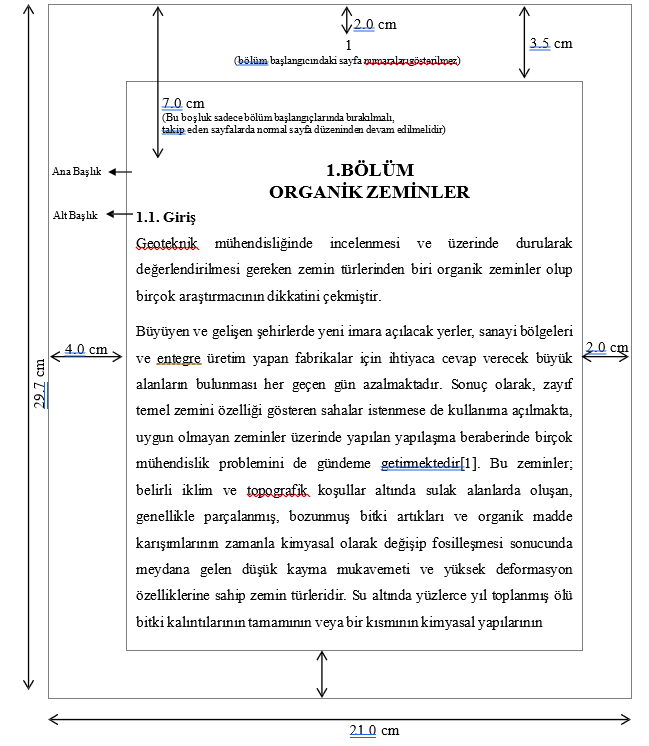 Şekil 1. Sayfa Düzeni (İç çerçeve metin bloğunu, dış çerçeve kağıt boyutunu  göstermektedir, ödevde sayfa sınırlarına çerçeve çizilmemelidir)Tablo 1. Deprem Tasarım Sınıflarına Göre Deprem Yalıtımlı Binalar için Performans Hedefleri ve Uygulanacak Değerlendirme/Tasarım Yaklaşımları [1].Şekil ve tablolardan sonra bir satır boşluk bırakılmalıdır.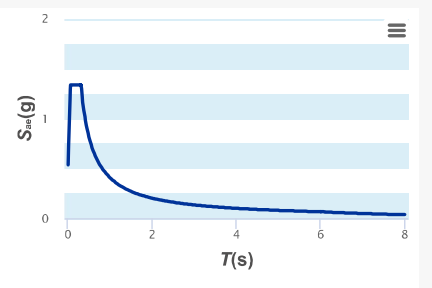 Şekil 2. Yatay elastik tasarım spektrumu [1].Kaynak Gösterimi:1.  TBDY 2018, Türkiye Bina Deprem Yönetmeliği 2018, Afet ve Acil Durum Yönetimi              Başkanlığı, AnkaraŞekil 3. Özgeçmiş örneği(Çerçeve metin bloğunu göstermektedir; ödevde sayfa sınırlarına çerçeve çizilmemelidir)Deprem Yer Hareket DüzeyiDTS=1, 2, 3, 3a, 4, 4aDTS=1, 2, 3, 3a, 4, 4aDTS=1a, 2aDTS=1a, 2aDeprem Yer Hareket DüzeyiNormal Performans HedefiDeğerlendirme/ Tasarım Yaklaşımıİleri Performans HedefiDeğerlendirme/ Tasarım YaklaşımıDD-2SHDGTKKDGTDD-1----